Mikulášská nadílkaPokud chcete, aby i Vás doma navštívil 5.12.2022 Mikuláš s čertem a andělem, neváhejte nás kontaktovat.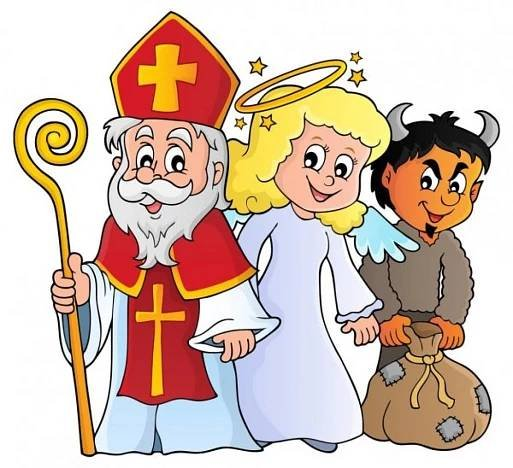 Telefonní linka do pekla – stačí napsat sms, kde bude uvedeno jméno a adresa 722 455 761737 631 905Kunčice nad Labem a blízké okolí